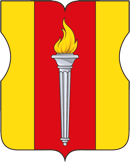 ПРОЕКТРЕШЕНИЕСОВЕТА ДЕПУТАТОВМУНИЦИПАЛЬНОГО ОКРУГА ПРЕСНЕНСКИЙ13.03.2024 № 24.04.259О заслушивании информации главного врачаГБУЗ «Детская городская поликлиника № 32 ДЗМ»о работе учреждения за 2023 годВ соответствии с пунктом 5 части 1 статьи 1 Закона города Москвы 
от 11 июля 2012 года № 39 «О наделении органов местного самоуправления муниципальных округов в города Москве отдельными полномочиями города Москвы», Постановлением Правительства Москвы от 10 сентября 2012 года № 474-ПП «О порядке ежегодного заслушивания Советом депутатов муниципального округа отчета главы управы района и информации руководителей городских организаций», заслушав информацию главного врача ГБУЗ «Детская городская поликлиника № 32 ДЗМ» о работе учреждения за 2023 год,Совет депутатов решил:Принять к сведению информацию главного врача ГБУЗ «Детская городская поликлиника № 32 ДЗМ» о работе учреждения за 2023 год.Копию настоящего решения направить в Департамент здравоохранения города Москвы, Департамент территориальных органов исполнительной власти города Москвы, Государственное бюджетное учреждение здравоохранения города Москвы «Детская городская поликлиника № 32 Департамента здравоохранения города Москвы».Опубликовать настоящее решение в бюллетене «Московский муниципальный вестник» и на официальном сайте муниципального округа Пресненский.Настоящее решение вступает в силу со дня его принятия.Контроль за исполнением настоящего решения возложить на главу муниципального округа Пресненский Юмалина Д.П.Глава муниципального округа ПресненскийД.П. Юмалин